                                                                                             Załącznik nr 1OŚWIADCZENIEJa niżej podpisany(a)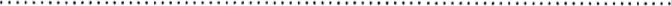 wyrażam zgodę na przetwarzanie przez Nadleśnictwo Dobrzejewice  moich danych osobowych dla potrzeb niezbędnych do realizacji procesu naboru na wolne stanowisko pracy w Nadleśnictwie Dobrzejewice , zgodnie z Rozporządzeniem Parlamentu Europejskiego i Rady (UE) 2016/679 z dnia 27 kwietnia 2016 r. w sprawie ochrony osób fizycznych w związku z przetwarzaniem danych osobowych i w sprawie swobodnego przepływu takich danych oraz uchylenia dyrektywy 95/46/WE (ogólne rozporządzenie o ochronie danych) .Moje dane osobowe będą przetwarzane do momentu zakończenia procesu rekrutacji lub odwołania niniejszej zgody. dnia .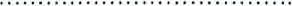 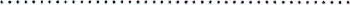 (miejscowość)